Map of WXYZ Studios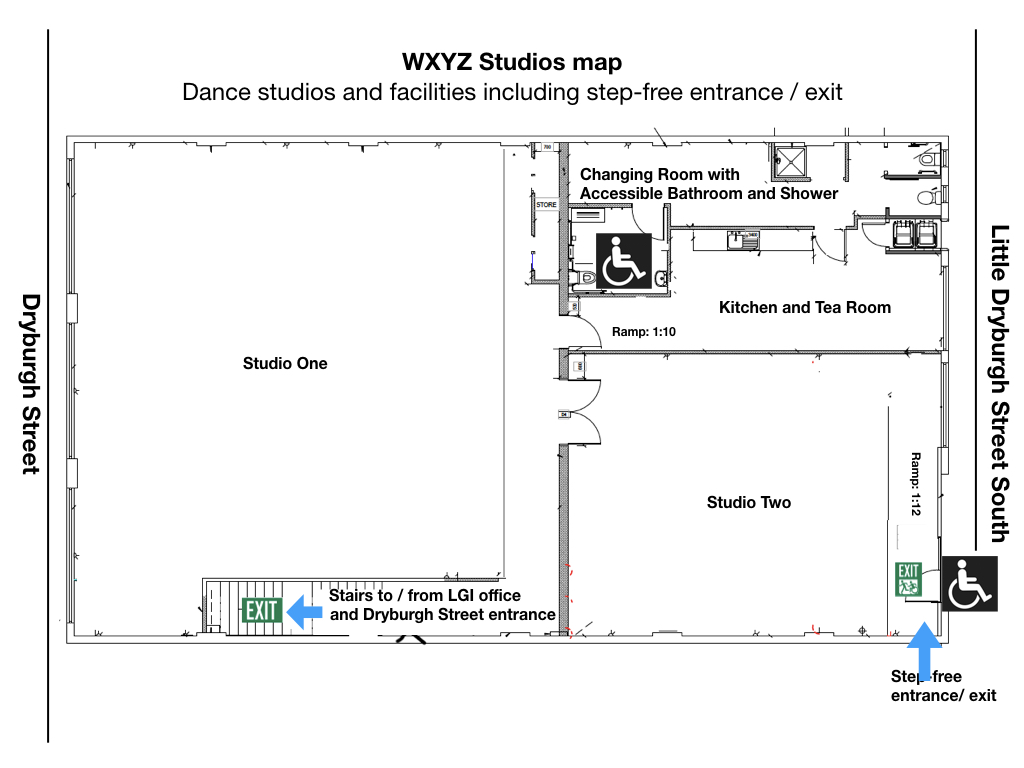 